Scoor een Boek! – Materialen (drukwerk & digitaal) 2018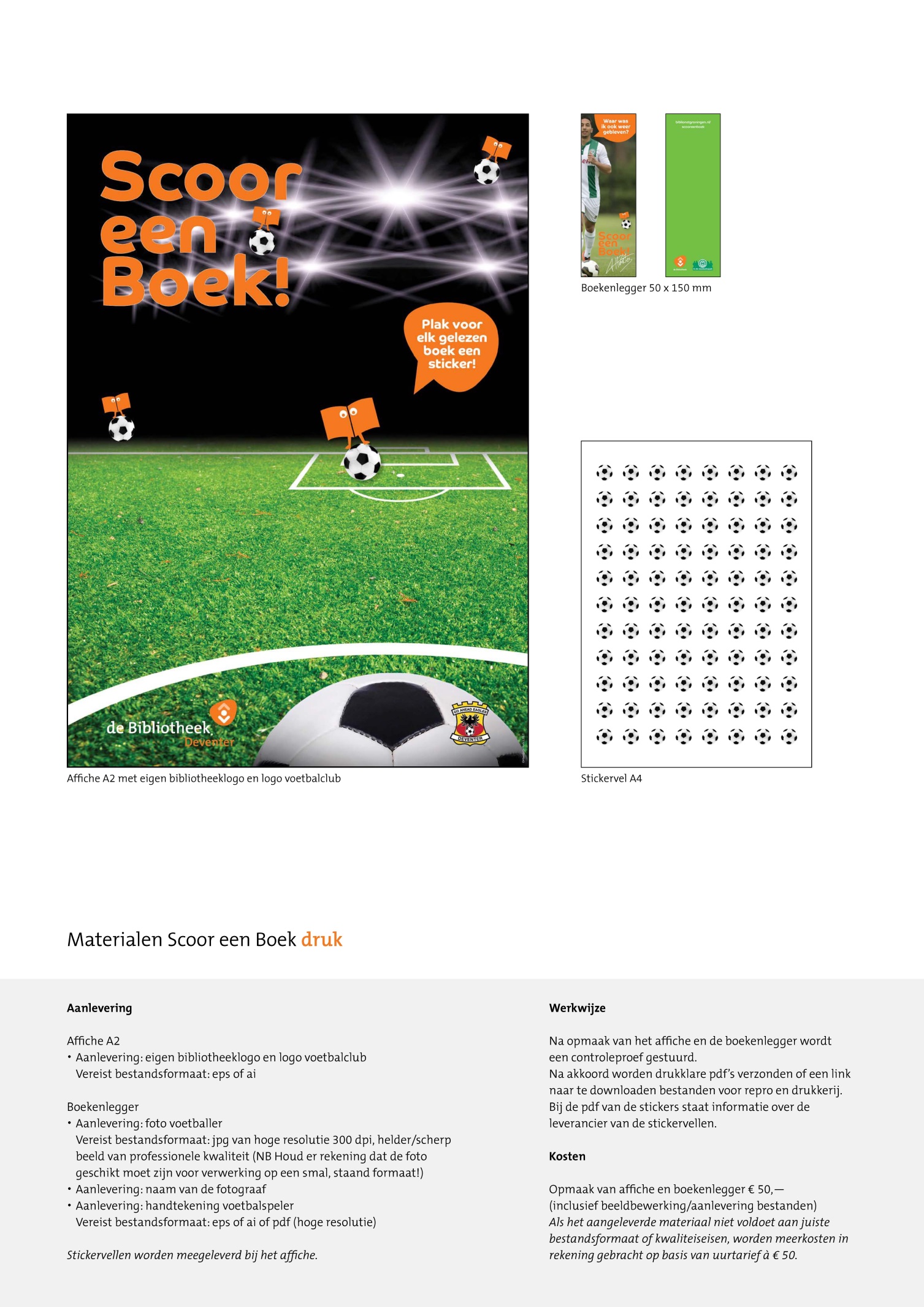 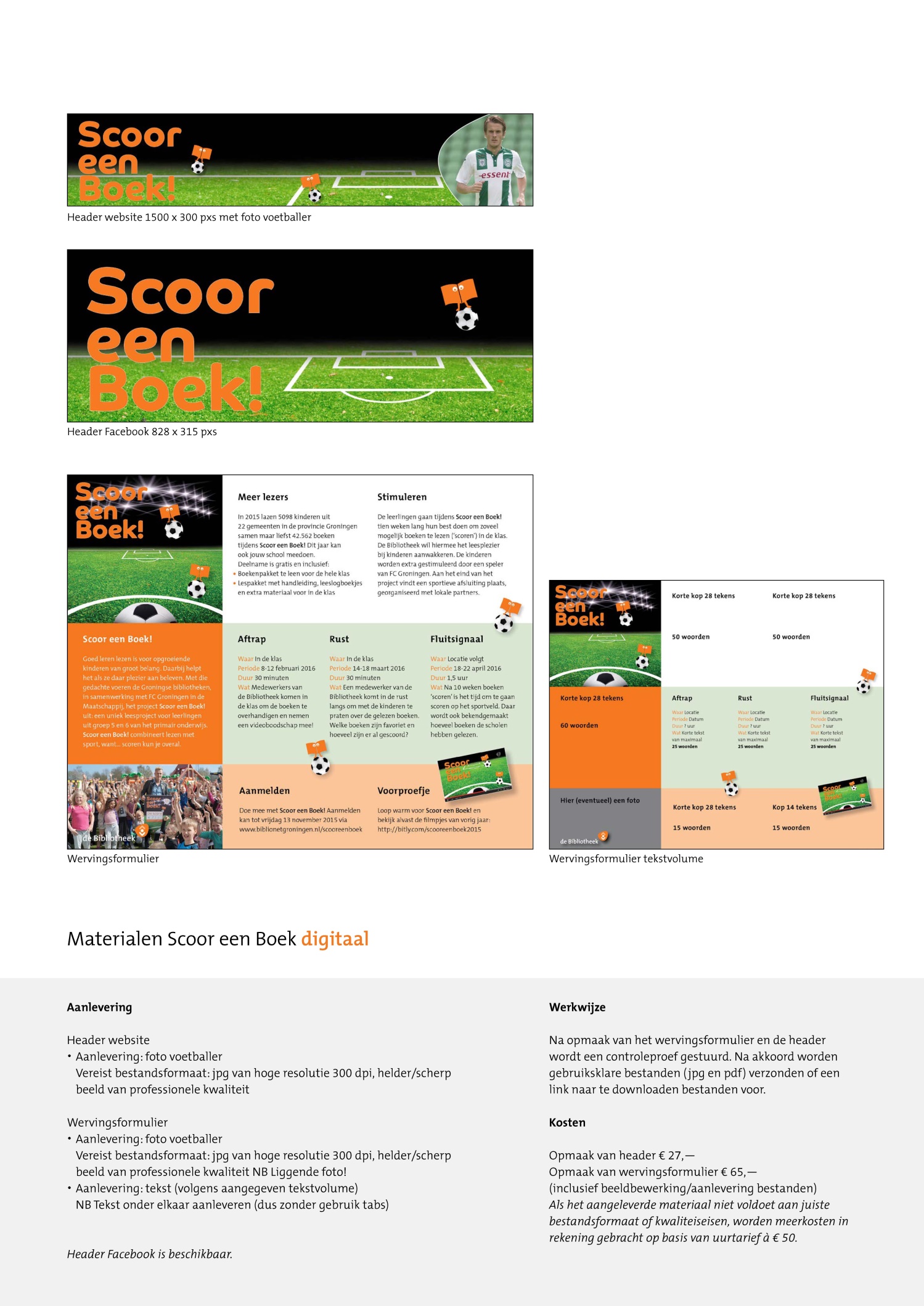 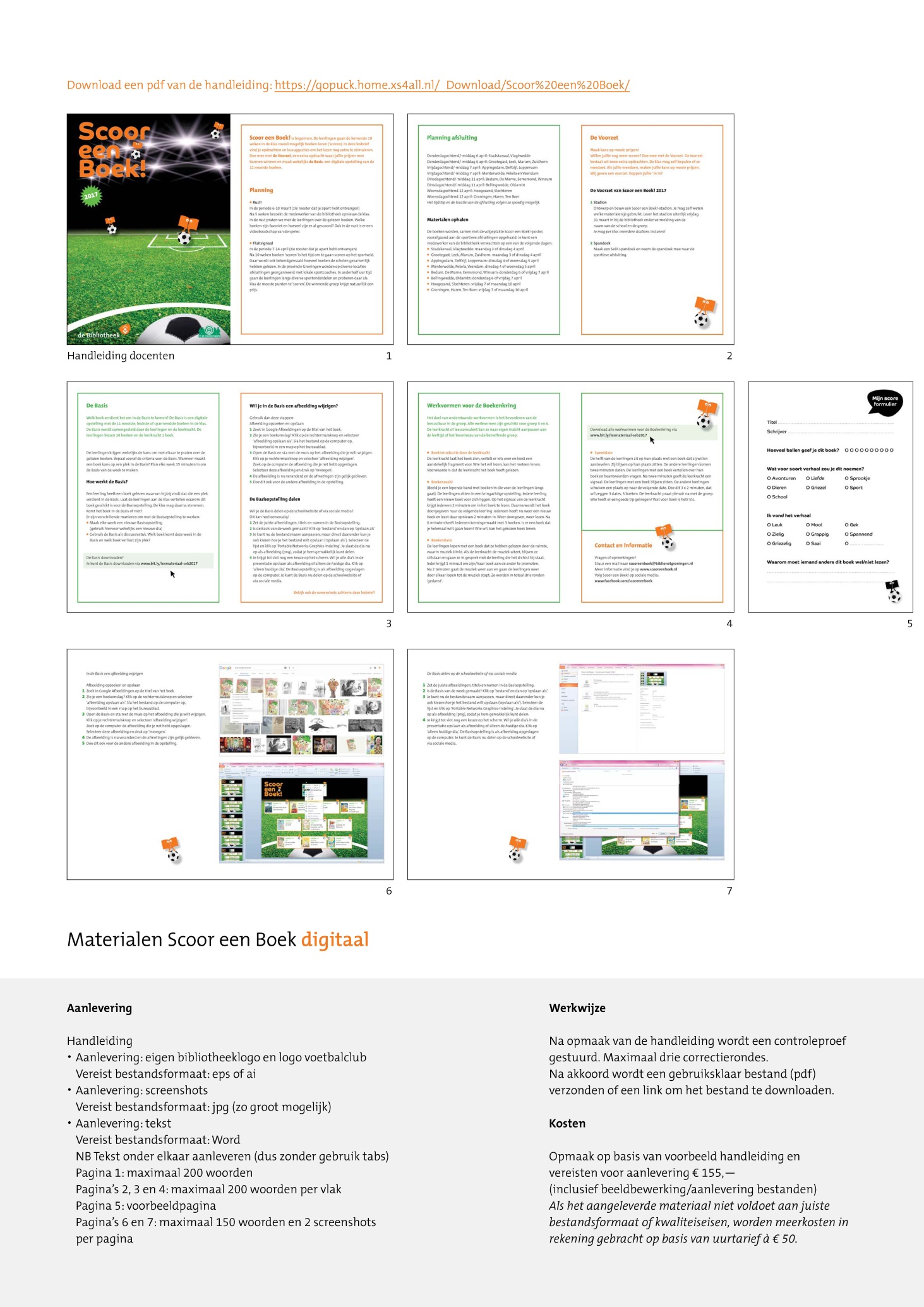 